АВТОНОМНОЕ УЧРЕЖДЕНИЕ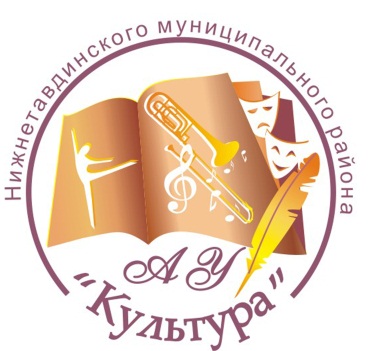 «КУЛЬТУРА»НИЖНЕТАВДИНСКОГОМУНИЦИПАЛЬНОГО РАЙОНАПОЛОЖЕНИЕо проведении районного конкурса театральных коллективов«ТЕАТРАЛЬНАЯ ВЕСНА»,в рамках областного фестиваля театральных постановок«ПРЕМЬЕРА - 2017»НИЖНЯЯ ТАВДА2017г.ОБЩИЕ ПОЛОЖЕНИЯ1.1.	Настоящее Положение регламентирует порядок проведения районного конкурса театральных коллективов «Театральная весна» (далее Конкурс), в рамках областного фестиваля театральных постановок «Премьера - 2017» (далее - Фестиваль), посвященного Году экологии.1.2.	Конкурсная программа реализуется в очной форме, проводится на условиях гласности и открытости, что обеспечивает равные возможности участия в различных возрастных группахУЧРЕДИТЕЛИ И ОРГАНИЗАТОРЫ КОНКУРСАУправление образования Нижнетавдинского муниципального района.Автономное учреждение «Культура» Нижнетавдинского муниципального района.Подготовку и проведение Конкурса осуществляет Организационный комитет (далее – Оргкомитет) Приложение №12.3.	В компетенцию Оргкомитета входит: -	разработка Положения о проведении Конкурса;- 	распространение информации о Конкурсе в средствах массовой информации; -	осуществление сбора, регистрации заявок участников;- 	решение текущих вопросов, возникающих при организации и проведении конкурса. III. ЦЕЛИ И ЗАДАЧИ КОНКУРСАЦель:3.1. Популяризация театрального искусства, воспитание зрительской культуры. Задачи:3.2.	Развитие творческих способностей, художественного вкуса, расширение кругозора детей и подростков; 3.3.	Стимулирование роста профессионального мастерства детских театральных коллективов;3.4.  Выявление новых талантливых коллективов, режиссеров, юных исполнителей и создание условий для поддержки и развития их творчества;3.5.	Обмен творческим и педагогическим опытом.IV. УЧАСТНИКИ КОНКУРСА4.1.	В Конкурсе принимают участие: детские и юношеские коллективы, работающие на базе учреждений культуры, учреждений дополнительного образования, общеобразовательных школ.4.2. Возрастные категории:- смешанная возрастная категория;- возрастная категория от 5 до 7 лет- возрастная категория от 8 до 10 лет- возрастная категория от 11 до 13 лет- возрастная категория от 14 до 17 лет.V. ЭТАПЫ И СРОКИ ПРОВЕДЕНИЯ КОНКУРСАРайонный конкурс театральных коллективов проводится 27 марта 2017 года в 10.00 часов в Центре культуры и досуга.Каждый театральный коллектив представляет на конкурс (по выбору) миниатюру, моноспектакли, этюды, отрывок из кукольного спектакля, сцены из спектаклей и пьес, имеющие композиционно законченный характер. Время показа не более 20 минут.Программа спектакля в напечатанном виде предоставляется на русском языке для членов жюри с указанием автора, данных о режиссёре-постановщике, исполнителях. Конкурс предполагает постановки как отечественных, так и зарубежных драматургов, при условии достойного, художественно-выразительного уровня спектаклей о природе, окружающей среде и бережном отношении к ней.Фестиваль – конкурс проводится в 4 этапа. (Приложение №3)1 этап отборочный - проходит на территории Велижанского сельского поселения  23 марта в 10. 00ч.-  на базе Искинского сельского дома культуры.2 этап отборочный - проходит на территории Нижнетавдинской средней общеобразовательной школы 24 марта в 10.00 ч. – актовый зал.3 этап полуфинал - проходит на районном уровне с. Нижняя Тавда  27 марта в 10.00 ч.-  зрительный зал Центра культуры и досуга.4 этап – финал Фестиваля – конкурса среди победителей зональных этапов г.   Тюмень (апрель – 2017г)Для участия в Конкурсе подается заявка руководителем коллектива в Нижнетавдинский Центр культуры и досуга в электронном виде или на флэш-накопителе в отдел культурно-досуговых технологий до 17 марта 2017 года по форме (Приложение №2).Заявка должна быть заполнена печатными буквами и, содержать точную информацию. Данные о количестве участников, содержащиеся в Заявке, трактуются как окончательные.VI. КРИТЕРИИ ОЦЕНКИ КОНКУРСНЫХ ВЫСТУПЛЕНИЙ.6.1.	Соответствие художественного произведения возрастным особенностям исполнителей;6.2.	Эстетическая ценность театральной постановки;6.3.	Уровень исполнителей: грамотность речи, правильное произношение звуков, выразительность, эмоциональность;6.4.	Гармоничное сочетание идеи, стиля произведения со средствами оформления и исполнения: декорации, света, музыки и костюмов.VII. ТЕХНИЧЕСКИЕ УСЛОВИЯ КОНКУРСА 7.1 Музыкальное оформление (фонограммы) театральных постановок должны быть в формате MP3 с идеальным качеством звука, на флеш – накопителе в отдельной папке. Каждая запись должна содержать информацию: сельское поселение, название коллектива, название трека. Обязательно иметь дубликат записи.VIII. ОРГАНИЗАЦИОННЫЕ ТРЕБОВАНИЯ8.1.	Творческие коллективы и гости фестиваля-конкурса должны иметь соответствующее количество сопровождающих лиц, гарантирующих безопасность участников;8.2.	Руководители коллективов или солистов несут ответственность за жизнь и здоровье детей;8.3.	Вопросы, не освещенные настоящим регламентом, решаются организаторами.IX. ЖЮРИ КОНКУРСА9.1.	Жюри конкурса определяется Оргкомитетом из числа специалистов в области культуры, образования (количественный состав 5 человек).9.2.	В компетенцию жюри входит: - определять победителей конкурса путем подсчета баллов и награждать Дипломами и грамотами фестиваля;-	оставлять за собой право по согласованию с Оргкомитетом учреждать специальные призы участникам Фестиваля. 9.3.	Решение жюри оформляется протоколом. Решение жюри окончательное и пересмотру не подлежит. X. ФИНАНСИРОВАНИЕ КОНКУРСА10.1.	Расходы по доставке и питанию участников с территории района несет           Управление образования Нижнетавдинского муниципального            района;10.2. 	Расходы по награждению победителей несет АУ «Культура» согласно смете           расходов.XI. ПОДВЕДЕНИЕ ИТОГОВ И НАГРАЖДЕНИЕ ПОБЕДИТЕЛЕЙ11.1.	Участники, набравшие наибольшее количество баллов по оценкам жюри, объявляются победителями. 11.2.	Победители Конкурса по совокупности баллов, награждаются Дипломами            1,2,3 степени, и памятными подарками. Лауреат конкурса награждается            Дипломом и ценным призом.11.3. В полуфинале конкурса принимают участие дипломанты 1,2,3 степени, Лауреаты.11.4.	Предусматриваются специальные призы и вручение Дипломов по следующим             номинациям: за лучшую режиссерскую постановочную работу;за лучшее музыкальное оформление спектакля;за лучшее художественное оформление спектакля;за лучший сценический костюм;за лучшее актерское воплощение образа. Жюри имеет право: делить места среди участников; присуждать не все места, присуждать специальные призы и «Гран – при» конкурса. В случае если при голосовании равное количество голосов «За» и «Против» - решающим является голос председателя жюри.11.4.	Информационную поддержку фестиваля оказывает АНО ИИЦ «Светлый путь» и радио «Тавда – вести», а так же информацию о Фестивале можно получить на официальном сайте АУ «Культура» Нижнетавдинского района: www.культура-нт.рфЗаявки на участие в конкурсе принимаются по адресу:с. Нижняя Тавда, ул. Калинина, 54. Управление образования Нижнетавдинского муниципального района.Электронный адрес: vosp72@mail.ru с. Нижняя Тавда, ул. Мира,10. Автономное учреждение «Культура» Нижнетавдинского муниципального района, 2-31-49электронный адрес: okdt.tavda@ mail.ru;  Форма заявки: (Приложение №2)ПРИЛОЖЕНИЕ № 1СОСТАВ ОРГКОМИТЕТАрайонного конкурса театральных коллективов«ТЕАТРАЛЬНАЯ ВЕСНА»ПРИЛОЖЕНИЕ № 2ЗАЯВКАна участие в районном конкурсе театральных коллективов«Театральная весна», в рамках областного фестиваля театральных постановок «Премьера - 2017»1. Сельское поселение   ___________________________________________________2. Ведомственная принадлежность _________________________________________3. Название театрального коллектива _______________________________________________________________________4. Телефон______________________________________________________________5. Ф.И.О. руководителя, телефон__________________________________________________________________________________________________________________6. Название спектакля, автор ______________________________________________7. Жанр ________________________________________________________________8. Продолжительность спектакля ___________________________________________9. Количество участников_________________________________________________10. Технический райдер___________________________________________________Подпись руководителя учреждения_________________________________________ПРИЛОЖЕНИЕ № 3Порядок проведения отборочных этапов районного конкурса театральных коллективов «Театральная весна», в рамках областного фестиваля театральных постановок «Премьера - 2017»Территории, входящие в 1 отборочный этап - Велижанская зона23 марта 2017г в 10.00 ч. на базе Искинского СДКБерезовкаБухталВелижаныВеселая ГриваНовопокровкаТарманыТюневоЧугунаевоКанашКрасный ЯрИскаТерритории, входящие во 2 отборочный этап – Нижняя Тавда24 марта 2017г в 10.00 ч. на базе Нижнетавдинской СОШ –Актовый залАндрюшиноАнтипиноКиндерТукманНовотроицкоеКунчурКлючиКонченбургМияссы Нижняя ТавдаЧерепановоТерритории, входящие в 3 этап –  полуфинал - Нижняя Тавда27 марта 2017г в 10.00 ч. на базе Центра культуры и досуга Нижняя Тавда –Зрительный залВ полуфинале принимают участие коллективы - победители первых двух отборочных этапов и ГАПОУ ТО «Агротехнологический колледж» (отделение с. Нижняя Тавда)ПРИЛОЖЕНИЕ № 4 АНКЕТА участника базы данных талантливых детей и молодежи в Тюменской областиДата заполнения                                                                            Представляется учреждением: «___»_____________г.                                                    ______________________                                               Направление достижения ___________________________________________________________________ (художественное, техническое, физкультурно-спортивное, естественно-научное, гуманитарное, социальное) Вид деятельности (достижение)______________________________________                                                                                       (например, баскетбол; хоровое пение, изобретательство, вокал, хореография и т.д.) Личные сведения 1. Фамилия, имя, отчество __________________________________________ 2. Пол ___________________________________________________________ 3. Творческий псевдоним (ник), если есть _____________________________ 4. Дата рождения /______/_____________/_______/                                                                                                      число                месяц           год5. Адрес регистрации ______________________________________________ 6. Адрес места жительства _________________________________________                                                               (если не совпадает с адресом регистрации) 7. Контакты: тел. дом. ______________ тел. сот.________________________ электронная почта ______________________________________________ 8. Уровень образования ____________________________________________                                                                                           (основное общее (9 кл.), среднее общее (11 кл.), СПО, ВПО) 9. Место учебы (полное название) ____________________________________ 10. Форма обучения _________________________________________________                                                                                                (очная, заочная, дистанционная)  год выпуска _____________________________________________________                                                         11. Класс, курс _____________________________________________________ 12. Специальность /направление подготовки ____________________________ 13.  Квалификация __________________________________________________ 14. Дополнительное обучение (наименование учреждения дополнительного образования сферы молодежной политики, спорта, культуры или досугового учреждения; название секции, кружка) ______________________________ 15. Место работы (полное название) ___________________________________16. Вид экономической деятельности организации      □ сельское, лесное хозяйство, охота □ рыболовство, рыбоводство □ добыча полезных ископаемых  □ обрабатывающие производства □ производство эл./энергии, газа, воды  □ строительство □ оптовая и розничная торговля,  ремонт а/т средств, бытовых изделий □ финансовая деятельность (страхование) □ операции с недвижимым имуществом, аренда и предоставление услуг (в т.ч. IТ, бухучет, аудит, право, PR, маркетинг, реклама, кадры, дизайн)   □ государственное управление, обеспечение военной безопасности, обязательное социальное страхование □ здравоохранение и предоставление социальных услуг  □ предоставление прочих коммунальных, социальных и персональных услуг (в т.ч. отдых, развлечения, спорт, химчистка, парикмахерские)  □ деятельность домашних хозяйств □ транспорт и связь (в т.ч. турагентства) 10  □ гостиницы и рестораны □ образование  □ деятельность экстерриториальных организаций         17. Должность _____________________________________________________ 18. Достижение ____________________________________________________ (название мероприятия, уровень мероприятия, победитель/участник,                                                                                      место, индивидуальное/в составе команды, коллектива) 19. Документ, подтверждающий достижение ____________________________                                                                                                                                     (наименование, номер, дата выдачи) 20. Поощрение/поддержка  __________________________________________                                                                                                                               (наименование, размер, дата получения) 21. Фамилия, имя, отчество педагога/ тренера, подготовившего ребенка/молодого человека к участию в конкурсном мероприятии, по итогам которого он включается в Региональную базу данных, ____________________________                                                                                                               22.  Контактный телефон педагога _____________________________________    Руководитель организации     ____________ ____________________________                                                                                                                                          (подпись)                                             (Ф.И.О.) М.П.        Исполнитель                             ____________ _____________________________                     тел.                                          (подпись)                                        (Ф.И.О.)     К анкете участника базы данных талантливых детей и молодежи прилагается его согласие (согласие его законного представителя) на обработку персональных данных.     См. ниже приложение № 5                  ПРИЛОЖЕНИЕ № 5 Заполняется родителем (законным представителем) несовершеннолетнего    В ___________________________________ (наименование учреждения, получающего согласие субъекта персональных данных)   _____________________________________ (Ф.И.О. родителя (законного представителя) субъекта персональных данных)  _____________________________________ (адрес, где зарегистрирован родитель (законный представитель)  субъекта персональных данных)  _____________________________________                                                     (номер основного документа, удостоверяющего личность родителя (законного представителя) субъекта персональных данных)  _____________________________________ (дата выдачи указанного документа и наименование органа, выдавшего документ )  Заявление (согласие)  В соответствии с Федеральным законом от 27.07.2006 № 152-ФЗ  «О персональных данных» выражаю свое согласие на обработку (в том числе автоматизированную обработку), сбор, систематизацию, накопление, хранение, уточнение (обновление, изменение), использование, распространение (передачу) способами, не противоречащими законодательству Российской Федерации, персональных данных моего несовершеннолетнего ребенка _______________________________________________________________________(Ф.И.О. ребенка) с целью выявления, осуществления сопровождения, включая информирование общественности об имеющихся достижениях, привлечение к проведению образовательных, творческих, технических, научно-исследовательских, инновационных проектов и программ, а также иных мероприятий, реализуемых на территории Тюменской области и в стране, обеспечения своевременного награждения, поощрения и дальнейшей поддержки:  Настоящее согласие действует неопределенное время. Родитель (законный представитель) субъекта персональных данных вправе отозвать данное согласие на обработку персональных данных несовершеннолетнего ребенка, письменно уведомив об этом руководство учреждения, в которое было представлено согласие. _________________    ______________________________   «___»__________20____ г.                    подпись                                      Ф.И.О.      ПРЕДСЕДАТЕЛЬ ОРГКОМИТЕТА:ПРЕДСЕДАТЕЛЬ ОРГКОМИТЕТА:Рокина Ирина АндреевнаНачальник управления образования Нижнетавдинского муниципального районаЧЛЕНЫ ОРГКОМИТЕТА:ЧЛЕНЫ ОРГКОМИТЕТА:Буракова Наталья АнатольевнаДиректор Автономного учреждения «Культура»Федотова Светлана ГеннадьевнаДиректор МАУ  ДОД «Центр дополнительного образования детей и молодёжи»Бессонова Татьяна АлександровнаХудожественный руководитель автономного учреждения «Культура»Новикова Оксана СтаниславовнаЗаведующая методико- аналитическим отделом Автономного учреждения «Культура»Клеменьтьева Надежда АнатольевнаЖурналист АНО ИИЦ «Светлый путь»  Винокурова Наталья АнатольевнаРедактор радио «Тавда – Вести»№ п/пПерсональные данныеСогласие 1Фамилия да2Имя да3ОтчествоДа4Год, месяц, дата и место работы Да5Паспортные данныеДа6Адрес места жительства и регистрацииДа7Контактный телефон, e - mailДа8ОбразованиеДа9Сведения о местах обученияДа10Сведения о местах работыДа11ДостиженияДа12ПоощренияДа13Другие сведения, необходимые для осуществления сопровожденияДа 